Formulaire de demande de bourseDescription du projetLe personnel étant en télétravail, le Conseil ne recevra pas de demandes par la poste jusqu'à nouvel ordre. Mon Dossier CALQ est le canal privilégié pour transmettre une demande.Si ce mode de transmission n'est pas disponible pour le présent programme ou qu'il ne vous est pas possible de l'utiliser, exceptionnellement, dans le contexte de la pandémie de la COVID-19, le Conseil reçoit le dossier de candidature par WeTransfer. Vous trouverez les directives d'envoi à la page 2 du présent formulaire.Identité du candidatDiscipline artistique (Indiquez la discipline dans laquelle votre projet s'inscrit et mentionnez la spécialité, le domaine ou le genre littéraire.)Description du projetFournissez un résumé du projet (maximum 250 caractères espaces compris).Documents à joindre au formulaire dûment rempli et signé (en format pdf)	Formulaire contenant les renseignements personnels, rempli et signé	Formulaire contenant la description du projet. 	Curriculum vitæ du candidat (maximum 3 pages).	Liste des artistes participants et des collaborateurs. 	Curriculum vitae des artistes participants et des collaborateurs (maximum 3 pages par personne).	Calendrier de réalisation.	Budget détaillé.	Liste des équipements et des logiciels à acquérir, accompagnée d’une justification sur la pertinence et l’utilisation de chaque élément.	Devis du ou des services professionnels requis (description des services offerts, échéancier de réalisation, évaluation des coûts incluant le nombre d’heures et le tarif horaire pour la réalisation de chacune des étapes du mandat).	Dossier de presse (maximum 5 pages).Tous les documents ci-dessus devront être sauvegardés en format pdf.Directives d’envoi Exceptionnellement, dans le contexte de la pandémie COVID-19, le Conseil des arts et des lettres du Québec accepte de recevoir le dossier de candidature par WeTransfer, à l’adresse suivante : numerique@calq.gouv.qc.ca.Toutefois, afin d’assurer la protection de vos renseignements personnels, il est de votre responsabilité de sécuriser les fichiers envoyés par l’ajout d’un mot de passe.Remplir et signer le formulaire.Placer tous les fichiers (les deux parties du formulaire et tous les autres documents requis) à transférer par WeTransfer dans un fichier compressé 7-Zip, protégé par un mot de passe. Si vous ne savez pas comment faire, voici quelques références utiles : télécharger 7-ZIP ou pour les utilisateurs de Mac, télécharger KeKA ; protéger un fichier ou un dossier ZIP.Transmettre le fichier compressé par WeTransfer à numerique@calq.gouv.qc.caEnvoyer un message distinct à la même adresse courriel en fournissant le mot de passe requis pour ouvrir le fichier compressé. Le Conseil des arts et des lettres du Québec confirme que les renseignements personnels ainsi recueillis ne sont accessibles qu’aux personnes autorisées à les recevoir au sein de son organisation.La taille maximale de l’ensemble des documents joints ne doit pas excéder 25 Mo.Description du projetDécrivez votre projet (maximum 10 500 caractères espaces compris).Présentez les retombées attendues et les indicateurs de performance que vous allez utiliser (maximum 3 500 caractères espaces compris).S’il y a lieu, présentez vos collaborateurs et identifiez leur rôle dans la réalisation du projet (maximum 3 500 caractères espaces compris).Expliquez comment vous avez établi votre rémunération et celle des artistes impliqués dans votre projet. Faites mention de la question des droits d’auteur et de suite lorsqu’applicable (maximum 1 000 caractères espaces compris).Présentez et justifiez vos choix technologiques (maximum 3 500 caractères espaces compris).S’il y a lieu, décrivez les mesures d’accessibilité Web intégrées à votre projet de façon à en favoriser l’accès par les personnes handicapées (ex. synthèse vocale, sous-titres) (maximum 3 500 caractères espaces compris).Matériel d’appui Joindre le matériel d’appui requis identifié au nom du demandeur.Les documents audios et vidéos : présentés sous forme de liens Web dans un fichier PDF ou sous l’un des formats suivants : Mp3, M4a, MPEG, AVI.Les images : en format JPG, de 1 Mo ou moins.La taille maximale de l’ensemble des documents joints ne doit pas excéder 25 Mo.Description du matériel audio et vidéoPrésentez sur une feuille en annexe, si nécessaire.Vos fichiers doivent être lisibles sur les plateformes Windows et par un des logiciels suivants :Versions récentes des navigateurs suivants : Edge, Internet Explorer, Google Chrome, Mozilla Firefox ou Safari.Lecteur Windows Media Player version 12 ou antérieure. Acrobat Reader version 11 ou antérieure. VLC Média Player.Recommandation : Pour les utilisateurs de Mac OS, ne pas oublier d'activer la fonction permettant d'inscrire automatiquement, à la fin du nom du document, l'extension Windows. Description des documents manuscrits ou imprimés (en format pdf)Présentez sur une feuille en annexe, si nécessaire.Description du matériel visuel (images numériques : maximum 15)Exploration etdéploiement numériqueDate limite d’inscription : 15 novembre à 23h59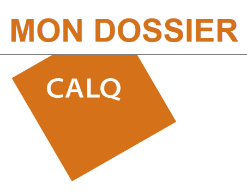 Inscrivez-vous à Mon Dossier CALQ et remplissez votre demande de bourse en ligne. M.  Mme NomPrénomAnnée de début de la pratique artistiqueAnnée de début de la pratique artistiqueAnnée de début de la pratique artistique Architecture de paysage	 Chanson autre que francophone 	 Danse	 Musique classique  Arts du cirque	 Chanson francophone	 Design de l’environnement	 Musique contemporaine  Arts multidisciplinaires	 Cinéma et vidéo (Fiction)	 Installation vidéo	 Musique non classique Arts numériques	 Cinéma et vidéo (Documentaire)	 Littérature	 Recherche architecturale Arts visuels	 Cinéma et vidéo (Expérimental)	 Métiers d’art	 Théâtre	 Conte		 Urbanisme Architecture de paysage	 Chanson autre que francophone 	 Danse	 Musique classique  Arts du cirque	 Chanson francophone	 Design de l’environnement	 Musique contemporaine  Arts multidisciplinaires	 Cinéma et vidéo (Fiction)	 Installation vidéo	 Musique non classique Arts numériques	 Cinéma et vidéo (Documentaire)	 Littérature	 Recherche architecturale Arts visuels	 Cinéma et vidéo (Expérimental)	 Métiers d’art	 Théâtre	 Conte		 Urbanisme Architecture de paysage	 Chanson autre que francophone 	 Danse	 Musique classique  Arts du cirque	 Chanson francophone	 Design de l’environnement	 Musique contemporaine  Arts multidisciplinaires	 Cinéma et vidéo (Fiction)	 Installation vidéo	 Musique non classique Arts numériques	 Cinéma et vidéo (Documentaire)	 Littérature	 Recherche architecturale Arts visuels	 Cinéma et vidéo (Expérimental)	 Métiers d’art	 Théâtre	 Conte		 Urbanisme Architecture de paysage	 Chanson autre que francophone 	 Danse	 Musique classique  Arts du cirque	 Chanson francophone	 Design de l’environnement	 Musique contemporaine  Arts multidisciplinaires	 Cinéma et vidéo (Fiction)	 Installation vidéo	 Musique non classique Arts numériques	 Cinéma et vidéo (Documentaire)	 Littérature	 Recherche architecturale Arts visuels	 Cinéma et vidéo (Expérimental)	 Métiers d’art	 Théâtre	 Conte		 Urbanisme Architecture de paysage	 Chanson autre que francophone 	 Danse	 Musique classique  Arts du cirque	 Chanson francophone	 Design de l’environnement	 Musique contemporaine  Arts multidisciplinaires	 Cinéma et vidéo (Fiction)	 Installation vidéo	 Musique non classique Arts numériques	 Cinéma et vidéo (Documentaire)	 Littérature	 Recherche architecturale Arts visuels	 Cinéma et vidéo (Expérimental)	 Métiers d’art	 Théâtre	 Conte		 Urbanisme Architecture de paysage	 Chanson autre que francophone 	 Danse	 Musique classique  Arts du cirque	 Chanson francophone	 Design de l’environnement	 Musique contemporaine  Arts multidisciplinaires	 Cinéma et vidéo (Fiction)	 Installation vidéo	 Musique non classique Arts numériques	 Cinéma et vidéo (Documentaire)	 Littérature	 Recherche architecturale Arts visuels	 Cinéma et vidéo (Expérimental)	 Métiers d’art	 Théâtre	 Conte		 Urbanisme Architecture de paysage	 Chanson autre que francophone 	 Danse	 Musique classique  Arts du cirque	 Chanson francophone	 Design de l’environnement	 Musique contemporaine  Arts multidisciplinaires	 Cinéma et vidéo (Fiction)	 Installation vidéo	 Musique non classique Arts numériques	 Cinéma et vidéo (Documentaire)	 Littérature	 Recherche architecturale Arts visuels	 Cinéma et vidéo (Expérimental)	 Métiers d’art	 Théâtre	 Conte		 Urbanisme Architecture de paysage	 Chanson autre que francophone 	 Danse	 Musique classique  Arts du cirque	 Chanson francophone	 Design de l’environnement	 Musique contemporaine  Arts multidisciplinaires	 Cinéma et vidéo (Fiction)	 Installation vidéo	 Musique non classique Arts numériques	 Cinéma et vidéo (Documentaire)	 Littérature	 Recherche architecturale Arts visuels	 Cinéma et vidéo (Expérimental)	 Métiers d’art	 Théâtre	 Conte		 Urbanisme Architecture de paysage	 Chanson autre que francophone 	 Danse	 Musique classique  Arts du cirque	 Chanson francophone	 Design de l’environnement	 Musique contemporaine  Arts multidisciplinaires	 Cinéma et vidéo (Fiction)	 Installation vidéo	 Musique non classique Arts numériques	 Cinéma et vidéo (Documentaire)	 Littérature	 Recherche architecturale Arts visuels	 Cinéma et vidéo (Expérimental)	 Métiers d’art	 Théâtre	 Conte		 UrbanismeSpécialité, domaine ou genre littéraireExemples :	 Arts visuels : spécialité ou domaine : peinture 	 Littérature : genre littéraire : poésie, création parléeExemples :	 Arts visuels : spécialité ou domaine : peinture 	 Littérature : genre littéraire : poésie, création parléeExemples :	 Arts visuels : spécialité ou domaine : peinture 	 Littérature : genre littéraire : poésie, création parléeExemples :	 Arts visuels : spécialité ou domaine : peinture 	 Littérature : genre littéraire : poésie, création parléeExemples :	 Arts visuels : spécialité ou domaine : peinture 	 Littérature : genre littéraire : poésie, création parléeExemples :	 Arts visuels : spécialité ou domaine : peinture 	 Littérature : genre littéraire : poésie, création parléeExemples :	 Arts visuels : spécialité ou domaine : peinture 	 Littérature : genre littéraire : poésie, création parléeExemples :	 Arts visuels : spécialité ou domaine : peinture 	 Littérature : genre littéraire : poésie, création parléeExemples :	 Arts visuels : spécialité ou domaine : peinture 	 Littérature : genre littéraire : poésie, création parléeLa discipline indiquée est-elle celle dans laquelle vous faites habituellement carrière ?	 Oui	  NonLa discipline indiquée est-elle celle dans laquelle vous faites habituellement carrière ?	 Oui	  NonLa discipline indiquée est-elle celle dans laquelle vous faites habituellement carrière ?	 Oui	  NonLa discipline indiquée est-elle celle dans laquelle vous faites habituellement carrière ?	 Oui	  NonLa discipline indiquée est-elle celle dans laquelle vous faites habituellement carrière ?	 Oui	  NonLa discipline indiquée est-elle celle dans laquelle vous faites habituellement carrière ?	 Oui	  NonLa discipline indiquée est-elle celle dans laquelle vous faites habituellement carrière ?	 Oui	  NonLa discipline indiquée est-elle celle dans laquelle vous faites habituellement carrière ?	 Oui	  NonLa discipline indiquée est-elle celle dans laquelle vous faites habituellement carrière ?	 Oui	  NonMontant (maximum 100 000 $)Montant (maximum 100 000 $)Montant (maximum 100 000 $) Demandé DemandéCoût du projet$$Titre du projet :Dates    du :auJe comprends que l’utilisation du courrier électronique n’offre aucune garantie de confidentialité et j’accepte les risques associés à la communication de renseignements personnels par courriel. Demandes d’information Toutes les disciplinesM. André Faleiros – Andre.faleiros@calq.gouv.qc.caTitre du projetCe projet est-il destiné au jeune public? 	 Oui	 Non	Si oui, vise-t-il les enfants âgés de 4 à 11 ans? 	 Oui	 Non	Autre groupe d’âge ciblé :      Nom, prénom 	Pour les arts du cirque, les arts multidisciplinaires, la danse et le théâtre : un maximum de trois extraits d'oeuvres totalisant au plus 15 minutes et/ou 15 images numériques. Dans le cas d’un manuscrit, un extrait de 25 pages maximum. 	Pour les arts numériques, les arts visuels, le cinéma et vidéo, les métiers d'art et la recherche architecturale : 15 images numériques et/ou un maximum de trois extraits d'oeuvres totalisant au plus 15 minutes.  	Pour la bande dessinée : extraits d'un maximum de 15 pages, tirées d'albums publiés par un éditeur reconnu par les pairs ou dans un ou plusieurs périodiques culturels. Les publications à compte d'auteur ne sont pas reconnues. 	Pour la chanson et la musique : un maximum de trois extraits d'oeuvres totalisant au plus 15 minutes. 	Pour le conte et la création parlée : un recueil de textes choisis de 25 pages maximum ou un maximum de trois extraits d'œuvres totalisant au plus 15 minutes. 	Pour la littérature : extrait d'un livre et/ou d’un manuscrit ou un recueil de textes choisis de 25 pages maximum.Important : 	Assurez-vous que vos supports informatiques sont lisibles dans l'environnement Windows. 
Pour la vidéo, les formats recommandés sont MPEG (aussi appelé MPG) et AVI; pour l'audio, les formats MP3 et M4A sont recommandés.Important : 	Assurez-vous que vos supports informatiques sont lisibles dans l'environnement Windows. 
Pour la vidéo, les formats recommandés sont MPEG (aussi appelé MPG) et AVI; pour l'audio, les formats MP3 et M4A sont recommandés.Important : 	Assurez-vous que vos supports informatiques sont lisibles dans l'environnement Windows. 
Pour la vidéo, les formats recommandés sont MPEG (aussi appelé MPG) et AVI; pour l'audio, les formats MP3 et M4A sont recommandés.Important : 	Assurez-vous que vos supports informatiques sont lisibles dans l'environnement Windows. 
Pour la vidéo, les formats recommandés sont MPEG (aussi appelé MPG) et AVI; pour l'audio, les formats MP3 et M4A sont recommandés.Important : 	Assurez-vous que vos supports informatiques sont lisibles dans l'environnement Windows. 
Pour la vidéo, les formats recommandés sont MPEG (aussi appelé MPG) et AVI; pour l'audio, les formats MP3 et M4A sont recommandés.Important : 	Assurez-vous que vos supports informatiques sont lisibles dans l'environnement Windows. 
Pour la vidéo, les formats recommandés sont MPEG (aussi appelé MPG) et AVI; pour l'audio, les formats MP3 et M4A sont recommandés.NoAnnée de réalisationAuteur, titre de l’œuvre et courte description 
du document, s’il y a lieu.Instructions spéciales, notes ou avertissements.DuréeFormatAutres renseignements (rôle du candidat, etc.)123NoAnnée de réalisationAuteur, titre et description de l’œuvreAutres renseignements(rôle du candidat, etc.)123Important : 	Présentez des fichiers compatibles avec PC seulement; en format JPG. Les images doivent avoir une résolution de 72 ppp n'excédant pas 1,0 Mo.Important : 	Présentez des fichiers compatibles avec PC seulement; en format JPG. Les images doivent avoir une résolution de 72 ppp n'excédant pas 1,0 Mo.Important : 	Présentez des fichiers compatibles avec PC seulement; en format JPG. Les images doivent avoir une résolution de 72 ppp n'excédant pas 1,0 Mo.Important : 	Présentez des fichiers compatibles avec PC seulement; en format JPG. Les images doivent avoir une résolution de 72 ppp n'excédant pas 1,0 Mo.Important : 	Présentez des fichiers compatibles avec PC seulement; en format JPG. Les images doivent avoir une résolution de 72 ppp n'excédant pas 1,0 Mo.NoAnnée de réalisationTitre de l’œuvre et centre d’exposition ou lieu public où elle a été photographiée, s’il y a lieu.MatériauxDimensions(en centimètres)123456788101112131415